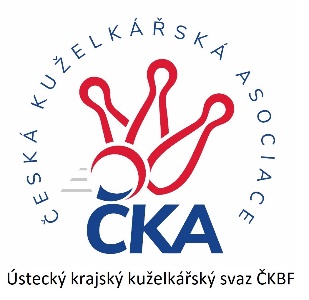         Z P R A V O D A J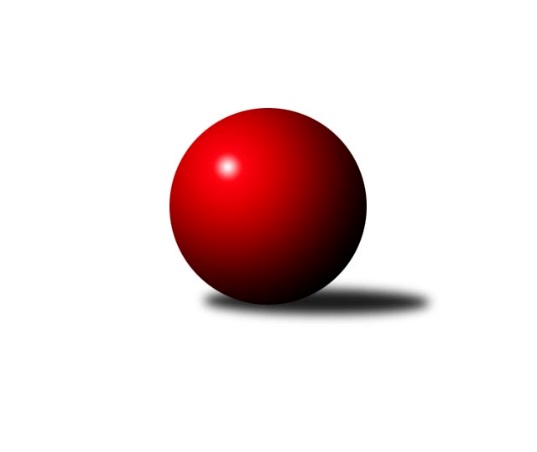 Č.5Ročník 2021/2022	17.10.2021Nejlepšího výkonu v tomto kole: 2529 dosáhlo družstvo: KO Česká KameniceKrajský přebor Ústeckého kraje 2021/2022Výsledky 5. kolaSouhrnný přehled výsledků:TJ VTŽ Chomutov B	- TJ Lokomotiva Žatec	6:2	2419:2399	7.0:5.0	9.10.SKK Bílina	- TJ Teplice Letná B	2:6	2435:2470	5.0:7.0	15.10.SK Verneřice B	- TJ Lokomotiva Ústí n. L. C	3:5	2350:2428	5.0:7.0	16.10.Sokol Ústí nad Labem	- Sokol Spořice	6:2	2368:2304	6.0:6.0	16.10.KO Česká Kamenice	- TJ Elektrárny Kadaň B	6.5:1.5	2529:2413	9.0:3.0	17.10.Tabulka družstev:	1.	TJ Teplice Letná B	4	4	0	0	25.5 : 6.5 	30.0 : 18.0 	 2540	8	2.	KO Česká Kamenice	4	3	1	0	25.5 : 6.5 	31.5 : 16.5 	 2463	7	3.	TJ Elektrárny Kadaň B	4	3	0	1	21.5 : 10.5 	29.0 : 19.0 	 2427	6	4.	Sokol Spořice	4	3	0	1	21.0 : 11.0 	29.5 : 18.5 	 2421	6	5.	TJ VTŽ Chomutov B	4	2	0	2	16.0 : 16.0 	23.0 : 25.0 	 2384	4	6.	SKK Podbořany B	4	2	0	2	15.0 : 17.0 	27.0 : 21.0 	 2444	4	7.	TJ Lokomotiva Ústí n. L. C	4	2	0	2	14.0 : 18.0 	24.0 : 24.0 	 2373	4	8.	Sokol Ústí nad Labem	5	2	0	3	19.0 : 21.0 	27.0 : 33.0 	 2384	4	9.	SKK Bílina	5	1	1	3	14.0 : 26.0 	26.5 : 33.5 	 2371	3	10.	TJ Lokomotiva Žatec	5	1	0	4	14.5 : 25.5 	24.5 : 35.5 	 2414	2	11.	SK Verneřice B	5	0	0	5	6.0 : 34.0 	16.0 : 44.0 	 2297	0Podrobné výsledky kola:	 TJ VTŽ Chomutov B	2419	6:2	2399	TJ Lokomotiva Žatec	Lenka Nováková	 	 210 	 221 		431 	 2:0 	 416 	 	208 	 208		Václav Tajbl st.	Filip Prokeš	 	 211 	 189 		400 	 1:1 	 390 	 	193 	 197		Šárka Uhlíková	Leona Radová	 	 218 	 218 		436 	 2:0 	 363 	 	190 	 173		Jiří Jarolím	Ondřej Šmíd	 	 209 	 198 		407 	 2:0 	 390 	 	196 	 194		Iveta Ptáčková	Monika Radová	 	 201 	 190 		391 	 0:2 	 435 	 	212 	 223		Lubomír Ptáček	Milan Šmejkal	 	 167 	 187 		354 	 0:2 	 405 	 	200 	 205		Zdeněk Ptáček st.rozhodčí: Milan ŠmejkalNejlepší výkon utkání: 436 - Leona Radová	 SKK Bílina	2435	2:6	2470	TJ Teplice Letná B	Lukáš Uhlíř	 	 241 	 215 		456 	 1:1 	 435 	 	202 	 233		David Bouša	Jitka Šálková	 	 202 	 193 		395 	 1:1 	 408 	 	219 	 189		Rudolf Březina	Veronika Šílová	 	 173 	 205 		378 	 0:2 	 433 	 	206 	 227		Josef Jiřinský	Zdeněk Vítr	 	 228 	 222 		450 	 2:0 	 382 	 	189 	 193		Jindřich Formánek	Jiří Pavelka	 	 200 	 183 		383 	 0:2 	 430 	 	218 	 212		Karel Bouša	Martin Vích	 	 182 	 191 		373 	 1:1 	 382 	 	201 	 181		Tomáš Čecháčekrozhodčí: Martin VíchNejlepší výkon utkání: 456 - Lukáš Uhlíř	 SK Verneřice B	2350	3:5	2428	TJ Lokomotiva Ústí n. L. C	Daniel Žemlička	 	 194 	 191 		385 	 2:0 	 349 	 	166 	 183		Zdenek Ramajzl	Hana Machová	 	 179 	 171 		350 	 0:2 	 410 	 	197 	 213		Slavomír Suchý	Ladislav Moravec	 	 193 	 210 		403 	 2:0 	 389 	 	182 	 207		Zuzana Tiličková	Ivan Novotný *1	 	 190 	 205 		395 	 0:2 	 399 	 	193 	 206		Marcela Bořutová	Pavlína Sekyrová	 	 187 	 187 		374 	 0:2 	 457 	 	241 	 216		Jan Zeman	Lukáš Zítka	 	 200 	 243 		443 	 1:1 	 424 	 	216 	 208		Zdeněk Raunerrozhodčí: Milan Šelichastřídání: *1 od 11. hodu Ladislav Elis st.Nejlepší výkon utkání: 457 - Jan Zeman	 Sokol Ústí nad Labem	2368	6:2	2304	Sokol Spořice	Josef Málek	 	 194 	 211 		405 	 1:1 	 370 	 	200 	 170		Horst Schmiedl	Milan Schoř *1	 	 174 	 184 		358 	 1:1 	 366 	 	193 	 173		Petr Andres	Petr Kunt ml.	 	 192 	 199 		391 	 1:1 	 388 	 	196 	 192		Jiří Wetzler	Petr Bílek	 	 230 	 203 		433 	 1:1 	 408 	 	199 	 209		Štefan Kutěra	Petr Staněk	 	 206 	 213 		419 	 1:1 	 383 	 	208 	 175		Václav Kordulík	Jindřich Wolf *2	 	 170 	 192 		362 	 1:1 	 389 	 	213 	 176		Oldřich Lukšík st.rozhodčí: Schoř Milanstřídání: *1 od 45. hodu Petr Kunt st., *2 od 51. hodu Petr KunešNejlepší výkon utkání: 433 - Petr Bílek	 KO Česká Kamenice	2529	6.5:1.5	2413	TJ Elektrárny Kadaň B	Karel Kühnel	 	 208 	 217 		425 	 2:0 	 402 	 	190 	 212		Antonín Onderka	David Chýlek	 	 228 	 208 		436 	 1:1 	 418 	 	201 	 217		Kateřina Ambrová	Karel Beran	 	 215 	 218 		433 	 2:0 	 375 	 	194 	 181		Zdeněk Hošek	Miloš Martínek	 	 205 	 208 		413 	 1:1 	 419 	 	202 	 217		Barbora Ambrová	Vladislav Janda	 	 191 	 210 		401 	 2:0 	 378 	 	181 	 197		Robert Ambra	Petr Šmelhaus	 	 196 	 225 		421 	 1:1 	 421 	 	217 	 204		Jan Ambrarozhodčí: Vladislav JandaNejlepší výkon utkání: 436 - David ChýlekPořadí jednotlivců:	jméno hráče	družstvo	celkem	plné	dorážka	chyby	poměr kuž.	Maximum	1.	Karel Bouša 	TJ Teplice Letná B	440.17	298.5	141.7	5.3	3/3	(467)	2.	Lubomír Ptáček 	TJ Lokomotiva Žatec	438.67	294.5	144.2	5.3	3/4	(473)	3.	Pavel Stupka 	SKK Podbořany B	436.67	296.7	140.0	4.0	3/3	(441)	4.	Zdeněk Rauner 	TJ Lokomotiva Ústí n. L. C	432.00	302.8	129.3	6.5	4/4	(463)	5.	Rudolf Březina 	TJ Teplice Letná B	429.00	292.7	136.3	6.7	3/3	(455)	6.	Jan Ambra 	TJ Elektrárny Kadaň B	426.75	282.0	144.8	4.0	4/4	(460)	7.	Miloš Martínek 	KO Česká Kamenice	425.00	287.0	138.0	6.5	2/2	(453)	8.	Barbora Ambrová 	TJ Elektrárny Kadaň B	425.00	296.0	129.0	5.5	4/4	(465)	9.	Petr Andres 	Sokol Spořice	424.50	296.3	128.3	7.8	4/4	(466)	10.	David Bouša 	TJ Teplice Letná B	423.50	300.5	123.0	8.3	3/3	(435)	11.	Zdeněk Ptáček  st.	TJ Lokomotiva Žatec	421.75	295.6	126.1	5.3	4/4	(432)	12.	Josef Jiřinský 	TJ Teplice Letná B	421.50	299.0	122.5	6.7	3/3	(433)	13.	Petr Šmelhaus 	KO Česká Kamenice	421.50	301.7	119.8	6.3	2/2	(428)	14.	Tomáš Čecháček 	TJ Teplice Letná B	419.67	289.0	130.7	7.2	3/3	(474)	15.	Zdeněk Vítr 	SKK Bílina	419.44	287.3	132.1	7.7	3/3	(452)	16.	Radek Goldšmíd 	SKK Podbořany B	417.17	303.0	114.2	4.8	3/3	(432)	17.	Lukáš Uhlíř 	SKK Bílina	416.50	289.2	127.3	6.0	2/3	(457)	18.	Josef Málek 	Sokol Ústí nad Labem	416.00	289.7	126.3	5.3	3/3	(436)	19.	Jindřich Formánek 	TJ Teplice Letná B	413.83	285.8	128.0	9.2	3/3	(432)	20.	Robert Ambra 	TJ Elektrárny Kadaň B	412.75	296.8	116.0	9.8	4/4	(429)	21.	Štefan Kutěra 	Sokol Spořice	410.00	288.5	121.5	7.3	4/4	(426)	22.	Václav Tajbl  st.	TJ Lokomotiva Žatec	409.13	291.4	117.8	8.0	4/4	(428)	23.	Marcela Bořutová 	TJ Lokomotiva Ústí n. L. C	408.67	281.7	127.0	4.7	3/4	(428)	24.	Zbyněk Vytiska 	TJ VTŽ Chomutov B	408.00	278.0	130.0	6.0	2/2	(417)	25.	Karel Beran 	KO Česká Kamenice	407.67	280.0	127.7	6.0	2/2	(433)	26.	Iveta Ptáčková 	TJ Lokomotiva Žatec	406.75	291.6	115.1	9.3	4/4	(431)	27.	Kamil Srkal 	SKK Podbořany B	406.50	273.0	133.5	7.0	2/3	(408)	28.	Václav Kordulík 	Sokol Spořice	404.33	278.3	126.0	5.3	3/4	(443)	29.	Petr Kuneš 	Sokol Ústí nad Labem	404.33	285.3	119.0	9.0	3/3	(419)	30.	Karel Kühnel 	KO Česká Kamenice	404.17	286.7	117.5	7.7	2/2	(436)	31.	Lukáš Zítka 	SK Verneřice B	403.78	284.1	119.7	9.8	3/3	(443)	32.	David Chýlek 	KO Česká Kamenice	403.33	277.8	125.5	7.7	2/2	(436)	33.	Oldřich Lukšík  st.	Sokol Spořice	403.25	276.8	126.5	5.3	4/4	(416)	34.	Miroslav Zítka 	SK Verneřice B	402.83	272.2	130.7	7.5	3/3	(447)	35.	Kryštof Turek 	SKK Podbořany B	402.00	286.5	115.5	5.5	2/3	(406)	36.	Vladislav Krusman 	SKK Podbořany B	401.83	290.7	111.2	9.8	3/3	(444)	37.	Leona Radová 	TJ VTŽ Chomutov B	399.83	273.8	126.0	6.7	2/2	(436)	38.	Monika Radová 	TJ VTŽ Chomutov B	398.50	279.7	118.8	7.5	2/2	(411)	39.	Martin Vích 	SKK Bílina	397.00	276.4	120.6	8.6	3/3	(412)	40.	Petr Staněk 	Sokol Ústí nad Labem	394.33	279.1	115.2	6.4	3/3	(428)	41.	Kateřina Ambrová 	TJ Elektrárny Kadaň B	394.00	285.8	108.3	9.3	4/4	(418)	42.	Daniel Žemlička 	SK Verneřice B	391.50	268.8	122.7	9.0	2/3	(409)	43.	Petr Kunt  ml.	Sokol Ústí nad Labem	391.00	272.1	118.9	9.7	3/3	(409)	44.	Zuzana Tiličková 	TJ Lokomotiva Ústí n. L. C	389.25	280.5	108.8	11.5	4/4	(396)	45.	Jiří Pavelka 	SKK Bílina	388.00	279.2	108.8	10.0	3/3	(418)	46.	Milan Šmejkal 	TJ VTŽ Chomutov B	387.67	272.2	115.5	9.7	2/2	(402)	47.	Jindřich Wolf 	Sokol Ústí nad Labem	387.00	273.0	114.0	10.3	3/3	(399)	48.	Horst Schmiedl 	Sokol Spořice	385.00	275.3	109.8	12.8	4/4	(400)	49.	Jitka Šálková 	SKK Bílina	384.33	278.3	106.0	8.3	3/3	(414)	50.	Jiří Wetzler 	Sokol Spořice	383.00	280.0	103.0	11.0	4/4	(398)	51.	Petr Kunt  st.	Sokol Ústí nad Labem	381.75	267.8	114.0	7.0	2/3	(404)	52.	Stanislav Novák 	TJ VTŽ Chomutov B	381.50	271.0	110.5	9.5	2/2	(400)	53.	Nataša Triščová 	TJ Elektrárny Kadaň B	381.00	275.0	106.0	12.3	3/4	(398)	54.	Zdeněk Hošek 	TJ Elektrárny Kadaň B	381.00	282.7	98.3	12.0	3/4	(384)	55.	Vlastimil Procházka 	SKK Podbořany B	379.00	268.5	110.5	11.0	2/3	(382)	56.	Pavlína Sekyrová 	SK Verneřice B	378.89	271.9	107.0	9.0	3/3	(407)	57.	Josef Šíma 	SKK Bílina	377.67	272.3	105.3	9.7	3/3	(392)	58.	Ladislav Elis  ml.	SK Verneřice B	373.50	264.5	109.0	13.0	2/3	(395)	59.	Vlastimil Heryšer 	SKK Podbořany B	371.50	266.0	105.5	8.5	2/3	(385)	60.	Jiří Jarolím 	TJ Lokomotiva Žatec	370.00	269.0	101.0	13.0	3/4	(389)	61.	Zdenek Ramajzl 	TJ Lokomotiva Ústí n. L. C	366.75	262.3	104.5	12.5	4/4	(396)	62.	Ladislav Moravec 	SK Verneřice B	365.83	257.0	108.8	12.3	3/3	(403)	63.	Hana Machová 	SK Verneřice B	344.00	262.5	81.5	17.5	2/3	(370)		Jan Zeman 	TJ Lokomotiva Ústí n. L. C	457.00	315.0	142.0	1.0	1/4	(457)		Jitka Jindrová 	Sokol Spořice	447.00	288.0	159.0	4.0	1/4	(447)		Bára Zemanová 	SKK Podbořany B	446.50	301.5	145.0	6.0	1/3	(447)		Nela Šuterová 	SKK Podbořany B	444.00	302.0	142.0	3.0	1/3	(444)		Milan Schoř 	Sokol Ústí nad Labem	427.00	291.0	136.0	3.0	1/3	(427)		Petr Bílek 	Sokol Ústí nad Labem	426.33	292.0	134.3	3.3	1/3	(433)		Lenka Nováková 	TJ VTŽ Chomutov B	424.50	287.0	137.5	3.5	1/2	(431)		Jan Čermák 	TJ Lokomotiva Žatec	420.00	297.0	123.0	12.0	1/4	(420)		Tomáš Malec 	KO Česká Kamenice	414.00	289.0	125.0	8.0	1/2	(414)		Pavel Nováček 	Sokol Ústí nad Labem	411.00	295.0	116.0	10.0	1/3	(411)		Martin Čecho 	SKK Bílina	410.00	291.0	119.0	9.5	1/3	(443)		Ondřej Šmíd 	TJ VTŽ Chomutov B	407.00	272.0	135.0	6.0	1/2	(407)		Filip Prokeš 	TJ VTŽ Chomutov B	406.00	287.0	119.0	10.0	1/2	(412)		Jaroslav Vorlický 	TJ Lokomotiva Ústí n. L. C	405.00	288.5	116.5	9.0	2/4	(421)		Michal Baša 	SKK Podbořany B	401.00	296.0	105.0	14.0	1/3	(401)		Zdeněk Ptáček  ml.	TJ Lokomotiva Žatec	398.50	289.3	109.3	10.0	2/4	(421)		Jitka Sottnerová 	TJ Lokomotiva Ústí n. L. C	396.00	283.0	113.0	10.0	1/4	(396)		Ladislav Elis  st.	SK Verneřice B	396.00	287.0	109.0	8.0	1/3	(396)		Antonín Onderka 	TJ Elektrárny Kadaň B	393.50	282.5	111.0	4.0	2/4	(402)		Jan Chvátal 	KO Česká Kamenice	391.00	279.0	112.0	6.0	1/2	(391)		Slavomír Suchý 	TJ Lokomotiva Ústí n. L. C	390.00	274.0	116.0	8.0	2/4	(410)		Šárka Uhlíková 	TJ Lokomotiva Žatec	390.00	285.0	105.0	9.0	1/4	(390)		Ladislav Mandinec 	SKK Podbořany B	389.00	289.0	100.0	8.0	1/3	(389)		Vladislav Janda 	KO Česká Kamenice	388.00	276.0	112.0	7.5	1/2	(401)		Zdeněk Novák 	TJ VTŽ Chomutov B	387.00	273.0	114.0	6.0	1/2	(387)		Jitka Váňová 	TJ VTŽ Chomutov B	380.00	277.0	103.0	10.0	1/2	(380)		Veronika Šílová 	SKK Bílina	378.00	265.0	113.0	5.0	1/3	(378)		Milan Hnilica 	TJ Teplice Letná B	377.00	281.0	96.0	13.0	1/3	(377)		Pavlína Černíková 	SKK Bílina	371.00	275.0	96.0	6.0	1/3	(371)		Rudolf Tesařík 	TJ VTŽ Chomutov B	366.00	280.0	86.0	16.0	1/2	(366)		Alexandr Moróc 	TJ Lokomotiva Ústí n. L. C	362.50	254.0	108.5	13.5	2/4	(395)		Květuše Strachoňová 	TJ Lokomotiva Ústí n. L. C	345.00	240.0	105.0	10.0	1/4	(345)		Veronika Rajtmajerová 	TJ Lokomotiva Žatec	341.50	250.0	91.5	14.5	2/4	(349)		Pavla Vacinková 	TJ Lokomotiva Žatec	341.00	281.0	60.0	27.0	1/4	(341)Sportovně technické informace:Starty náhradníků:registrační číslo	jméno a příjmení 	datum startu 	družstvo	číslo startu23732	Veronika Šílová	15.10.2021	SKK Bílina	1x
Hráči dopsaní na soupisku:registrační číslo	jméno a příjmení 	datum startu 	družstvo	22136	Šárka Uhlíková	09.10.2021	TJ Lokomotiva Žatec	23158	Jan Zeman	16.10.2021	TJ Lokomotiva Ústí n. L. C	Program dalšího kola:6. kolo23.10.2021	so	9:00	TJ VTŽ Chomutov B - TJ Elektrárny Kadaň B (dohrávka z 4. kola)	23.10.2021	so	9:00	SK Verneřice B - SKK Bílina (předehrávka z 11. kola)	5.11.2021	pá	17:00	TJ Lokomotiva Ústí n. L. C - SKK Bílina	6.11.2021	so	9:00	TJ Teplice Letná B - Sokol Ústí nad Labem	6.11.2021	so	9:00	Sokol Spořice - TJ Elektrárny Kadaň B	6.11.2021	so	9:00	KO Česká Kamenice - TJ VTŽ Chomutov B				TJ Lokomotiva Žatec - -- volný los --	6.11.2021	so	14:00	SKK Podbořany B - SK Verneřice B	Nejlepší šestka kola - absolutněNejlepší šestka kola - absolutněNejlepší šestka kola - absolutněNejlepší šestka kola - absolutněNejlepší šestka kola - dle průměru kuželenNejlepší šestka kola - dle průměru kuželenNejlepší šestka kola - dle průměru kuželenNejlepší šestka kola - dle průměru kuželenNejlepší šestka kola - dle průměru kuželenPočetJménoNázev týmuVýkonPočetJménoNázev týmuPrůměr (%)Výkon1xJan ZemanLok. Ústí C4571xJan ZemanLok. Ústí C114.584573xLukáš UhlířBílina4563xLukáš UhlířBílina112.614562xZdeněk VítrBílina4502xZdeněk VítrBílina111.134501xLukáš ZítkaVerneřice B4431xLukáš ZítkaVerneřice B111.074431xLeona RadováChomutov B4362xPetr BílekSok. Ústí110.044331xDavid ChýlekČ. Kamenice4361xLeona RadováChomutov B109.08436